Pressemitteilung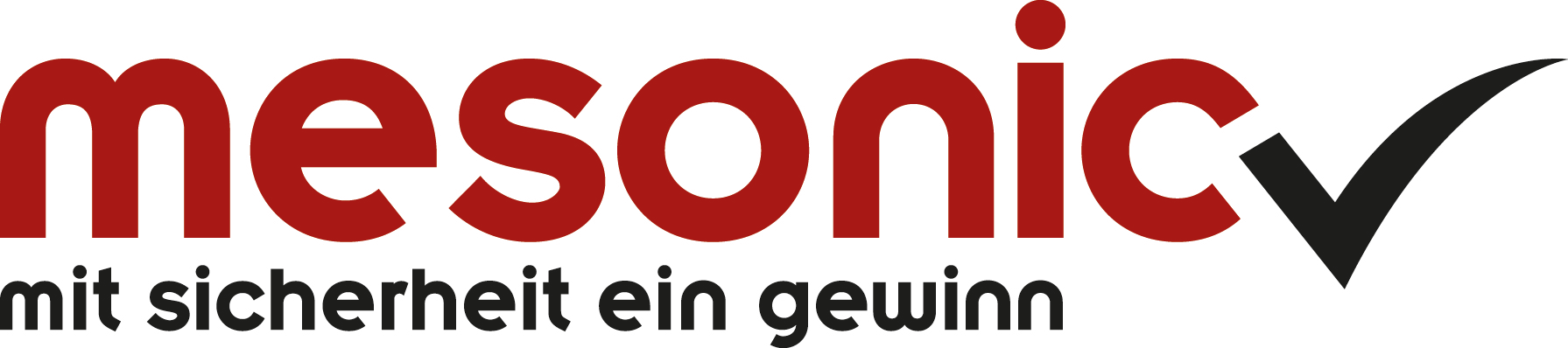 mesonic launcht BI-Tool für die ERP-/CRM-Software WinLine
WinLine BI ist das neueste Produkt des Softwareherstellers mesonic. Das Tool zur Analyse von umfangreichen Datenmengen ist in die ERP-/CRM-Software WinLine integriert und ermöglicht die einfache Auswertung großer Datenmengen. Datenanalysen aus ERP- und CRM-Systemen liefern wertvolle Informationen für operative und strategische Entscheidungen im Unternehmen. Das weiß auch der Softwarehersteller mesonic und hat deshalb sein Produktportfolio um das Business Intelligence-Tool WinLine BI erweitert. Das Modul ist seit der WinLine-Version 10.5, dem aktuellen Release des Softwarenanbieters, in den zwei Varianten „Standard“ und „Professional“ verfügbar. „Das HTML-basierte WinLine BI ist vollintegriert in die WinLine ERP- und CRM-Lösungen, so dass unsere Anwender Auswertungen auf Basis der WinLine-Datenbank durchführen können. Ebenso ist der Import und Export von Datenquellen möglich. Das eröffnet nahezu unbegrenzte Auswertungsmöglichkeiten“, erläutert Patrick Siegmund, Geschäftsführer bei mesonic in Deutschland, die Vorteile des Moduls. WinLine BI unterstützt Unternehmen beim Sammeln, Aufbereiten und Darstellen ihrer geschäftsrelevanten Daten. Ein Datenassistent führt Schritt für Schritt durch die Anwendung und vereinfacht damit die Auswertung der WinLine-Daten. Die Ergebnisse lassen sich anschließend in einem Dashboard übersichtlich nebeneinander darstellen. Der Anwender hat dabei die Wahl zwischen unterschiedlichen Darstellungsarten, zum Beispiel grafisch, tabellarisch und kalendarisch.Über mesonic

mesonic ist der Hersteller der betriebswirtschaftlichen Software WinLine. Das Unternehmen wurde 1978 im österreichischen Mauerbach nahe Wien gegründet. In den nächsten Jahren folgten Niederlassungen in Deutschland (Scheeßel, 1985), den USA (1990) und Italien (Mailand, 2002). mesonic ist einer der führenden Hersteller im deutschsprachigen Raum für ERP-/CRM-/PPS-Komplettlösungen für kleine bis mittelständische Unternehmen. Die Software ist branchenübergreifend einsetzbar und wird weltweit von Unternehmen in allen Branchen von Handel, Dienstleistungen und Industrie sowie in Verbänden und Vereinen genutzt. Die Programme sind ausschließlich Eigenentwicklungen, so dass die einzelnen Softwaremodule aufeinander abgestimmt sind und optimal zusammenarbeiten. Um unternehmens- und branchenspezifische Anforderungen abzudecken, ist die Software anpassbar und kann durch Ergänzungsprogrammierungen individuell erweitert werden. Über 65.000 erfolgreich installierte mesonic Software-Lösungen in 15 Sprachen und über 20 Ländern sprechen für sich. Der Vertrieb erfolgt in Österreich und Deutschland über ein flächendeckendes Netz von rund 280 qualifizierten Fachhandelspartnern. Darüber hinaus sorgen in vielen weiteren Ländern Distributoren für die Betreuung der Kunden vor Ort. Kontakt:Deutschland:			Österreich:Claudia Harth			Yvonne Cijan			Wörter:  192+49-(0)4263-93 90-0 		+43-(0)1-970 30-0			Zeichen (inkl. Leerzeichen): 1563charth@mesonic.com		ycijan@mesonic.comhttp://www.mesonic.com
Weitere Informationen finden Sie auf www.mesonic.com, im Bereich Kontakt, Presse.Belegexemplare erbeten an: 
, Hirschberger Str. 18, 27383 Scheeßel (Deutschland) bzw. 
Yvonne Cijan, Herzog Friedrich-Platz 1, 3001 Mauerbach (Österreich)